SEMIÓTICA E LINGUÍSTICA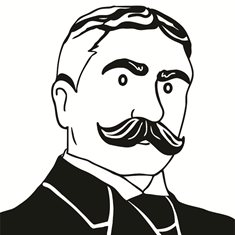 Chave de respostaRecurso disponível sob a licença CC-BY-NC-ASAtribuição-Não Comercial – Compartilha Igual CC BY-NC-SAEsta licença permite que outros remixem, adaptem e criem a partir do seu trabalho para fins não comerciais, desde que atribuam a você o devido crédito e que licenciem as novas criações sob termos idênticos.https://br.creativecommons.org/licencas/Recurso modificado por: Priscilla Maria CardosoUniversidade Federal do Espírito SantoRecurso original utilizado para a adaptaçãoAutor:  Adriana Candal10-minute activities - Word Hunt - ClothingDisponível em: https://educapes.capes.gov.br/handle/capes/206010APRAITTGBHNSEMIOLOGIASTUCIPRATEXERJESIONDFLRSGMRVOBTUALOVIMEEDHITIFRFRSGMRVOBTENIEOESTTIVBGRDSRSIHIEEIVGXENBTMJUUABOATSKOTNYOSRUDBBSGGNIFIICADOFORMACUSTICAVSDUVBGERRRHJUUOPEURIERDTUFLFALAHDRROSSFSDCREOENUURSRXSGAQASDDNRFBAKHCUNMCTNAOEOVERALLSSIGVFPHZXAINSUGILDUJMSMIVOPARADIGMARAHMRENIJREIAANAMOHOMEMULRISBTAACUARENSIGNIFICANTEMESTAFÇTOJCIPEKYUSFORÇUACHATIVPTOLACEMARVEAORTEUTROLAVANDEIATBEONAGENOFOBAAIHYIVIVENATARMCGOTPBOXERSSSINTAGMAANSPLKOVERSEVGTUJOAJHVFDSXZASQWVAGZSIGNOBCFPNJRKASLEGGINGSTTBNKKPFQXCBTUCONCEITOEWQCYMKJHBYPULLOVERXWERTYFTRWSAPRAITTGBHNSEMIOLOGIASTUCIPRATEXERJESIONDFLRSGMRVOBTUALOVIMEEDHITIFRFRSGMRVOBTENIEOESTTIVBGRDSRSIHIEEIVGXENBTMJUUABOATSKOTNYOSRUDBBSGGNIFIICADOFORMACUSTICAVSDUVBGERRRHJUUOPEURIERDTUFLFALAHDRROSSFSDCREOENUURSRXSGAQASDDNRFBAKHCUNMCTNAOEOVERALLSSIGVFPHZXAINSUGILDUJMSMIVOPARADIGMARAHMRENIJREIAANAMOHOMEMULRISBTAACUARENSIGNIFIAANTEMESTAFÇTOJCIPEKYUSFORÇUACHATIVPTOLACEMARVEAORTEUTROLAVANDEIATBEONAGENOFOBAAIHYIVIVENATARMCGOTPBOXERSSSINTAGMAANSPLKOVERSEVGTUJOAJHVFDSXZASQWVAGZSIGNOBCFPNJRKASLEGGINGSTTBNKKPFQXCBTUCONCEITOEWQCYMKJHBYPULLOVERXWERTYFTRWS